13-ое заседание 27-го созыва            КАРАР                                                                                        РЕШЕНИЕО списании автомобиля ВАЗ-21214        Рассмотрев представленные материалы на списание служебного автомобиля ВАЗ-21214, 2005 года выпуска, гос.номером С820ВР02 состоящего на балансе администрации  сельского поселения Мутабашевский сельсовет, руководствуясь Положением о порядке списания основных средств, находящихся в муниципальной собственности сельского поселения Мутабашевский сельсовет муниципального района Аскинский район Республики Башкортостан, утвержденным Решением Совета Сельского поселения Мутабашевский  сельсовет муниципального района Аскинский район Республики Башкортостан  № 88 от 01.03.2017 года,  Совет сельского поселения Мутабашевский сельсовет муниципального района Аскинский район Республики Башкортостан решил:1. Разрешить администрации сельского поселения Мутабашевский сельсовет муниципального района Аскинский район Республики Башкортостан  списать:2. Контроль за исполнением данного решения возложить на комиссию по бюджету, налогам и вопросам муниципальной собственности.     Глава сельского поселения       Мутабашевский сельсовет :                                     А.Г.Файзуллинс.Старый Мутабаш01 марта 2017 г№ 88БАШКОРТОСТАН РЕСПУБЛИКАҺЫАСКЫН  РАЙОНЫМУНИЦИПАЛЬ РАЙОНЫНЫҢ МОТАБАШ АУЫЛ  СОВЕТЫ АУЫЛ БИЛӘМӘҺЕ СОВЕТЫ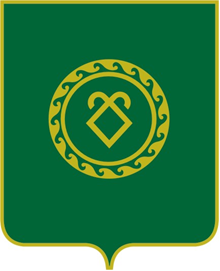 СОВЕТСЕЛЬСКОГО ПОСЕЛЕНИЯМУТАБАШЕВСКИЙ СЕЛЬСОВЕТМУНИЦИПАЛЬНОГО РАЙОНААСКИНСКИЙ РАЙОНРЕСПУБЛИКИ БАШКОРТОСТАН№п\пНаименованиемарка машиныИнвентарный номерБалансовая стоимость, рубОстаточная стоимостьГодвыпускаЗаводской № машины№ двигателяРег. знак1Автомобиль ВАЗ-2121410101050382472500,002005ХТА212140517938867982147С820ВРRUS02